Form ApprovedOMB No: 0920-1161Exp. Date: 02/29/2020Evaluation of Enhancing HIV Prevention Communication and Mobilization Efforts through Strategic PartnershipsAttachment 3d:Interim Progress ReportPublic reporting burden of this collection of information is estimated to average 1 hour per response, including the time for reviewing instructions, searching existing data sources, gathering and maintaining the data needed, and completing and reviewing the collection of information. An agency may not conduct or sponsor, and a person is not required to respond to a collection of information unless it displays a currently valid OMB control number. Send comments regarding this burden estimate or any other aspect of this collection of information, including suggestions for reducing this burden to CDC/ATSDR Reports Clearance Officer; 1600 Clifton Road NE, MS D-74, Atlanta, Georgia 30333; Attn: OMB-PRA (0920-1161)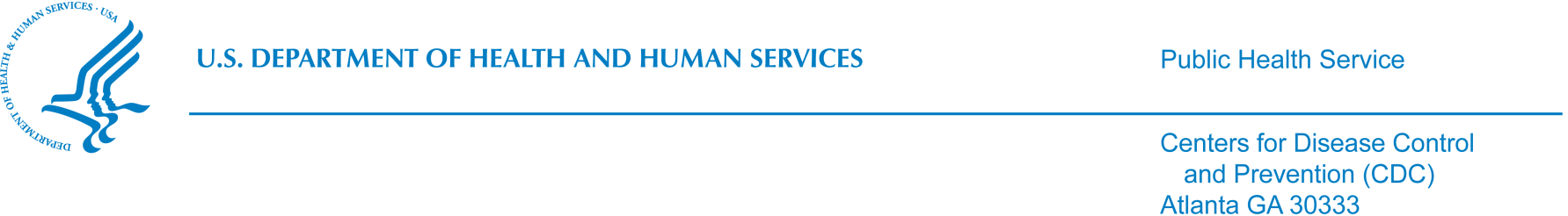 Centers for Disease Control and Prevention (CDC)Office of Financial ResourcesInstructions for Preparing an Annual Performance Report (APR)Catalog of Federal Domestic Assistance (CFDA): Funding Opportunity Announcement (FOA) Number*: Eligibility:This award will be a continuation of funds intended only for grantees previously awarded under   Application Submission:CDC requires grantees to submit their Annual Performance Reports (APR), which serves as the non-competing continuation application, through GrantSolutions NLT 120 days prior to the end of the budget period.If you encounter any difficulties submitting your annual performance report through GrantSolutions, please contact the GrantSolutions helpdesk at 866-577-0771 or email help@grantsolutions.gov prior to the submission deadline.  If you need further information regarding the annual performance report process, please contact , Grants Management Specialist, at .  For programmatic information, please contact .Reports must be submitted by , 11:59pm Eastern Standard Time on GrantSolutions for Reporting Period - .  Late or incomplete reports could result in an enforcement action such as a delay in the award or a reduction in funds.  CDC will accept requests for a deadline extension on rare occasions and after adequate justification has been provided.Annual Federal Financial Report SubmissionThe Annual Federal Financial report (FFR) SF-425 is required and must be submitted to your GMS/GMO no later than 90 days after the end of the budget period. The FFR for this Budget Period 9/30/2018 – 9/29/2019 is due to the GMS/GMO by 12/31/2019. To submit your FFR, login to GrantSolutions, select “Reports” from the menu bar and then click on Federal Financial Reports.General Application Packet Tips:Properly label each item of the application packetEach section should use 1.5 spacing with one-inch marginsNumber all narrative pages onlyThis report must not exceed 45 pages excluding administrative reporting; allowed, but web links are allowedWhere the instructions on the forms conflict with these instructions, follow these instructionsCDC requires the use of PDF format for ALL attachments.Use of file formats other than PDF may result in the file being unreadable by CDC staff.Checklist of required contents of application packet:SF-424 Application for Federal Domestic Assistance Version 2 (online form)SF-424A Budget Information-Non-Construction (online form)Budget Justification (miscellaneous attachment)Indirect Cost Rate Agreement (miscellaneous attachment)Project Abstract Summary (online form)SF424B Assurances-Non-Construction (online form)Certifications and Assurances (miscellaneous attachment)SF-LLL Disclosure of Lobbying Activities (online form) Interim Federal Financial Report SF-425 (FFR) (miscellaneous attachment)Instructions for accessing and completing required contents of the application package:Go to: GrantSolutionsAccess: My Grants List ScreenSelect: “Apply for Non-Competing Award”Complete: The GrantSolutions Non-Competing Continuation Application Control Checklist 1.   SF-424 Application for Federal Domestic Assistance-Short Organizational Form:Complete all sections:In addition to inserting the legal name of your organization in Block #5a, insert the CDC Award Number provided in the CDC Notice of Award.  Failure to provide your award number could cause delay in processing your application.Please insert your organization’s Financial Official information in Block #8. 2.   SF-424A Budget Information and Justification: Complete all applicable sections. Analysis of Remaining Time and FundsBased on the current rate of obligation, if it appears there will be un-obligated funds at the end of the current budget period, provide detailed actions that will be taken to obligate this amount or use the process below to get access to unused funds.If it appears there will be insufficient fundsProvide detailed justification of the shortfallList the actions taken to bring the obligations in line with the authorized funding level.Awardees may request up to 75% of anticipated unobligated funds at the end of the current budget period. These funds are estimated because the budget year has not closed and a final FFR cannot be prepared.  For budget years that have closed, grantees may request carry over based on the final FFR for that budget period.  If use of estimated un-obligated funds is requested in addition to funding for the next year, complete all columns in Section A of SF-424A and submit an interim hardcopy in miscellaneous attachment section and title:  “Interim FFR” Federal Financial Report (FFR), Standard Form-425, available on the internet at http://www.whitehouse.gov/omb/grants_forms.  The estimated un-obligated balance should be realistic in order to be consistent with the annual FFR to be submitted following the end of the budget period.The proposed budget should be based on the federal funding level stated in the letter from CDC. In a separate narrative, provide a detailed, line-item budget justification of the funding amount requested, including any request to use unobligated funds, to support the activities to be carried out with those funds.  Attach in the “Miscellaneous Attachments” section and title it “Budget Narrative” Document needs to be in the PDF format.The budget justification must be prepared in the general form, format, and to the level of detail as described in the CDC Budget Guidance.  The sample budget guidance is provided on CDC’s internet at: How to Apply. For any new proposed subcontracts provide the information specified in the Budget Guidance.  When non-federal matching is required, provide a line-item list of non-federal contributions including source, amount, and/or value of third party contributions proposed to meet a matching requirement.3.   Indirect Cost Rate Agreement Requirements for development and submission of indirect (F&A) cost rate proposals and cost allocation plans for all grantees are contained in 45 CFR Part 75, Appendices III through VII.The following instructions apply to Non-Profit Organizations, State/Local Government and Indian Tribe wide Central Service Cost Allocation PlansIf indirect costs are requested, include a copy of the current negotiated federal indirect cost rate agreement or a cost allocation plan approval letter for those Grantees under such a plan. Clearly describe the method used to calculate indirect costs.  Make sure the method is consistent with the Indirect Cost Rate Agreement.  To be entitled to use indirect cost rates, a rate agreement must be in effect at the start of the budget period.If an Indirect Cost Rate Agreement is not in effect, indirect costs may be charged as direct if (1) this practice is consist with the grantee’s/applicant’s approved accounting practices; and (2) if the costs are adequately supported and justified.  Please see the Budget Guidelines (How to Apply) for additional information.If applicable, attach in the “Miscellaneous Attachments” section and name document “Indirect Cost Rate Agreement.”4.   Project Narrative: Reporting on Year 4 Activities (September 30, 2018 – March 31, 2019)In this section, please indicate the target numbers and outcomes achieved September 30, 2018 – March 31, 2019. Provide additional information in the questions that follow each tactic.  Please describe all activities that addressed this tactic during this reporting period (September 30, 2018 through March 31, 2019), highlighting your organization’s major achievements.In working towards reaching these targets, please describe what made your efforts easier or harder.  Please describe all activities that addressed this tactic during this reporting period (September 30, 2018 through March 31, 2019), highlighting your organization’s major achievements.  In working towards reaching these targets, please describe what made your efforts easier or harder.  Using Table A below, please list events conducted from September 30, 2018 through March 31, 2019.Table ADid you feature an AAA campaign at a national conference or convention?  Provide the conference title, date, location and number of attendees.  Include how the AAA campaign was highlighted (e.g., pop up banners, palm cards in the registration bags) and the number of materials distributed.  If there was a formal presentation or workshop featuring an AAA campaign, briefly describe it in the space below.Please describe all activities that addressed this tactic during this reporting period, highlighting your organization’s major achievements.In working towards reaching these targets, please describe what made your efforts easier and/or harder.  Using Table B below, provide the platform, account name/handle, and number of followers.  Please describe your use of platforms not used by CDC (e.g., Snapchat, Periscope, Grindr). Table BPlease describe virtual events facilitated via social media platforms (e.g., Facebook Live, Google Hangout, Twitter Chat).  Using Table C below, list the virtual event, discussion topic, target audience, number of attendees, and outcomes. Include any other relevant information your narrative.Table CDid you adapt existing AAA materials or create new materials for your program? If so, please describe the materials created, target audience, and rationale behind adapting and/or developing new materials for your program.Please describe all activities that addressed this tactic during this reporting period, highlighting your organization’s major achievements.In working towards reaching these targets, please describe what made your efforts easier and/or harder.  Please describe all activities that addressed this tactic during this reporting period, highlighting your organization’s major achievements.In working towards reaching these targets, please describe what made your efforts easier and/or harder. Please describe all activities that addressed this tactic during this reporting period, highlighting your organization’s major achievements.In working towards reaching these targets, please describe what made your efforts easier and/or harder.  Using Table D, provide the name of the partner, partner location (city and state), nature of the partnership, and outcomes/key successes.Table DAdditional Feedback What were your organization’s major achievements during this reporting period? This should include any major activities you would like to highlight.Please describe any lessons learned during the program period. How will the lessons learned inform your HIV programs in Program Year 5?If changes were made to your Program Year 4 work plan, indicate the date (month/year) and briefly describe the changes and the reason(s) for the changes.  Are there currently any PACT program staff vacancies? If yes, please list the position(s) and explain.  Describe your plan for filling the vacancy/vacancies. How can we assist you in achieving the program objectives? What additional technical assistance/support would be helpful in achieving your goals/objectives?New Budget Period Proposed Strategies and ActivitiesPlans for Program Year 5, September 30, 2019 – September 29, 2020Please describe your plans to identify gaps and build collaborations and/or strategic partnerships to support the dissemination of Act Against AIDS (AAA) messages and resources via your national engagement efforts.  If your plans include establishing new MOUs/MOAs, state how these relationships will help expand the integration of AAA into additional communities. Please use Table E to list events proposed for program period September 30, 2019 through September 29, 2020.  Provide the event title, date, location, target audience, and AAA campaign you plan to promote.  Table EPlease use Table F to describe potential challenges/barriers that may impact your ability to achieve meeting your goals, objectives, and annual targets for the program period September 30, 2019 through September 29, 2020.  List possible or proposed solutions to overcoming the potential challenges/barriers and the resources required (if needed) for a successful outcome.Table FPlease use Attachment A, PACT Work Plan, to provide your organization’s plans to meet PACT goal and objectives for Program Year 5, September 30, 2019 through September 29, 2020.  Organization Name: 				Date Work Plan Completed:September 30, 2019 – September 29, 2020Additional evaluation questions and measuresDo you plan to conduct any additional evaluation not included in this plan?  If so, list your evaluation questions, measures, and plans for collection data.Tactic 1. Utilize traditional and online media outreach to promote AAA and HIV awareness.TargetOutcome1A Number of media and news placements1B Number of ad placements1C Number of generated media and news impressions 1D Number of generated ad impressions1E Monetary value of donated mediaTactic 2. Encourage national engagement through events featuring AAA or HIV messaging.TargetOutcome2A Number of events with HIV messages2B Number of attendees attending the events with HIV messages2C Number of events with HIV messages with media coverage2D Number of materials distributed EventDate(s)Location (City/State)Target AudienceAAA Campaign(s) PromotedTactic 3. Utilize digital and social media to promote AAA and HIV awareness.TargetOutcome3A Number of Tweets3B Number of Retweets3C Number of Facebook posts3F Number of Instagram posts3H Number of HIV-related e-mail blasts 3I Number of people reached through HIV-related e-mail blasts Social Media PlatformAccount Name or HandleNumber of FollowersName of Virtual EventDiscussion TopicTarget AudienceNumber of AttendeesOutcomesTactic 4. Utilize digital media to promote HIV-related information-seeking behaviors among the target audiences.TargetOutcome3E Number of clicks on digital advertisements (i.e., banner ads)3G Number of clicks to campaign websites via non-banner ad links (i.e., via shortened URLs/coded links)Tactic 5. Facilitate HIV testing among target audiences.TargetOutcome4A Number of events with facilitation for HIV testing 4B Number of HIV tests facilitated N/A4C Number of preliminary positives N/ATactic 6. Partner with organizations to promote AAA and CDC HIV messages.TargetOutcome5A Number of partners engaged PartnerPartner Location (City/State)Describe the ways in which your organizations collaboratedOutcomes/key successesEventDate(s)Location (City/State)Target AudienceAAA Campaign(s) PromotedPotential Challenges/BarriersSolutionsNeeds/ResourcesOutcomes: Increased exposure to AAA campaigns and corresponding HIV-related messaging among the target audienceIncreased HIV-related information-seeking behaviors among the target audiencesOutcomes: Increased exposure to AAA campaigns and corresponding HIV-related messaging among the target audienceIncreased HIV-related information-seeking behaviors among the target audiencesOutcomes: Increased exposure to AAA campaigns and corresponding HIV-related messaging among the target audienceIncreased HIV-related information-seeking behaviors among the target audiencesOutcomes: Increased exposure to AAA campaigns and corresponding HIV-related messaging among the target audienceIncreased HIV-related information-seeking behaviors among the target audiencesOutcomes: Increased exposure to AAA campaigns and corresponding HIV-related messaging among the target audienceIncreased HIV-related information-seeking behaviors among the target audiencesOutcomes: Increased exposure to AAA campaigns and corresponding HIV-related messaging among the target audienceIncreased HIV-related information-seeking behaviors among the target audiencesEvaluation Questions:To what extent did PACT increase dissemination of AAA campaign materials, messaging and other CDC resources?To what extent did PACT increase integration of AAA campaign materials, messaging and other CDC resources into existing or new communication channels?Evaluation Questions:To what extent did PACT increase dissemination of AAA campaign materials, messaging and other CDC resources?To what extent did PACT increase integration of AAA campaign materials, messaging and other CDC resources into existing or new communication channels?Evaluation Questions:To what extent did PACT increase dissemination of AAA campaign materials, messaging and other CDC resources?To what extent did PACT increase integration of AAA campaign materials, messaging and other CDC resources into existing or new communication channels?Evaluation Questions:To what extent did PACT increase dissemination of AAA campaign materials, messaging and other CDC resources?To what extent did PACT increase integration of AAA campaign materials, messaging and other CDC resources into existing or new communication channels?Evaluation Questions:To what extent did PACT increase dissemination of AAA campaign materials, messaging and other CDC resources?To what extent did PACT increase integration of AAA campaign materials, messaging and other CDC resources into existing or new communication channels?Evaluation Questions:To what extent did PACT increase dissemination of AAA campaign materials, messaging and other CDC resources?To what extent did PACT increase integration of AAA campaign materials, messaging and other CDC resources into existing or new communication channels?IndicatorsOrganizational Target FY20Staff ResponsiblePartner(s) InvolvedTimeline (start and finish date)AAA Campaign PromotedTactic 1: Utilize traditional and online media outreach to promote AAA and HIV awarenessTactic 1: Utilize traditional and online media outreach to promote AAA and HIV awarenessTactic 1: Utilize traditional and online media outreach to promote AAA and HIV awarenessTactic 1: Utilize traditional and online media outreach to promote AAA and HIV awarenessTactic 1: Utilize traditional and online media outreach to promote AAA and HIV awarenessTactic 1: Utilize traditional and online media outreach to promote AAA and HIV awareness1A. Number of media and news placements1B. Number of ad placements1C. Number of generated media and news impressions1D. Number of generated ad impressions1E. Monetary value of donated mediaTactic 2: Encourage national engagement through events featuring AAA or HIV messaging.Tactic 2: Encourage national engagement through events featuring AAA or HIV messaging.Tactic 2: Encourage national engagement through events featuring AAA or HIV messaging.Tactic 2: Encourage national engagement through events featuring AAA or HIV messaging.Tactic 2: Encourage national engagement through events featuring AAA or HIV messaging.Tactic 2: Encourage national engagement through events featuring AAA or HIV messaging.2A. Number of events with HIV messages2B. Number of attendees attending the events with HIV messages2C. Number of events with HIV messages with media coverage2D. Number of materials distributedTactic 3: Utilize digital and social media to promote AAA and HIV awarenessTactic 3: Utilize digital and social media to promote AAA and HIV awarenessTactic 3: Utilize digital and social media to promote AAA and HIV awarenessTactic 3: Utilize digital and social media to promote AAA and HIV awarenessTactic 3: Utilize digital and social media to promote AAA and HIV awarenessTactic 3: Utilize digital and social media to promote AAA and HIV awareness3A. Number of Tweets3B. Number of Retweets3C. Number of Facebook posts 3D. Number of video views N/AN/AN/AN/AN/A3F. Number of Instagram posts3H. Number of HIV-related e-mail blasts3I. Number of people reached through HIV-related e-mail blastsTactic 4: Utilize digital and social media to increase HIV-related information-seeking behaviors among the target populations Tactic 4: Utilize digital and social media to increase HIV-related information-seeking behaviors among the target populations Tactic 4: Utilize digital and social media to increase HIV-related information-seeking behaviors among the target populations Tactic 4: Utilize digital and social media to increase HIV-related information-seeking behaviors among the target populations Tactic 4: Utilize digital and social media to increase HIV-related information-seeking behaviors among the target populations Tactic 4: Utilize digital and social media to increase HIV-related information-seeking behaviors among the target populations 3E. Number of clicks on digital advertisements3G. Number of clicks to campaign websites via non-banner ad linksOutcomes: Increased facilitation of HIV testing among target audiencesIncreased number/percent of target audience who receive an HIV testOutcomes: Increased facilitation of HIV testing among target audiencesIncreased number/percent of target audience who receive an HIV testOutcomes: Increased facilitation of HIV testing among target audiencesIncreased number/percent of target audience who receive an HIV testOutcomes: Increased facilitation of HIV testing among target audiencesIncreased number/percent of target audience who receive an HIV testOutcomes: Increased facilitation of HIV testing among target audiencesIncreased number/percent of target audience who receive an HIV testOutcomes: Increased facilitation of HIV testing among target audiencesIncreased number/percent of target audience who receive an HIV testEvaluation Question:To what extent did PACT increase facilitation of HIV testing?Evaluation Question:To what extent did PACT increase facilitation of HIV testing?Evaluation Question:To what extent did PACT increase facilitation of HIV testing?Evaluation Question:To what extent did PACT increase facilitation of HIV testing?Evaluation Question:To what extent did PACT increase facilitation of HIV testing?Evaluation Question:To what extent did PACT increase facilitation of HIV testing?IndicatorsOrganizational Target FY20Staff ResponsiblePartner(s) InvolvedTimeline (start and finish date)AAA Campaign PromotedTactic 5: Facilitate HIV testing among target audiencesTactic 5: Facilitate HIV testing among target audiencesTactic 5: Facilitate HIV testing among target audiencesTactic 5: Facilitate HIV testing among target audiencesTactic 5: Facilitate HIV testing among target audiences4A. Number of events with facilitation for HIV testing4B. Number of HIV tests facilitatedN/A4C. Number of preliminary positivesN/A4D. Number of zip code searches for testing sitesOutcome: Increased partners promoting HIV prevention strategies	Outcome: Increased partners promoting HIV prevention strategies	Outcome: Increased partners promoting HIV prevention strategies	Outcome: Increased partners promoting HIV prevention strategies	Outcome: Increased partners promoting HIV prevention strategies	Outcome: Increased partners promoting HIV prevention strategies	Evaluation Question:To what extent did PACT increase strategic partnerships to promote HIV prevention strategies?Evaluation Question:To what extent did PACT increase strategic partnerships to promote HIV prevention strategies?Evaluation Question:To what extent did PACT increase strategic partnerships to promote HIV prevention strategies?Evaluation Question:To what extent did PACT increase strategic partnerships to promote HIV prevention strategies?Evaluation Question:To what extent did PACT increase strategic partnerships to promote HIV prevention strategies?Evaluation Question:To what extent did PACT increase strategic partnerships to promote HIV prevention strategies?IndicatorsOrganizational Target FY20Staff ResponsiblePartner(s) InvolvedTimeline (Start and Finish Date)AAA Campaign PromotedTactic 6: Partner with organizations to promote AAA and CDC HIV messagesTactic 6: Partner with organizations to promote AAA and CDC HIV messagesTactic 6: Partner with organizations to promote AAA and CDC HIV messagesTactic 6: Partner with organizations to promote AAA and CDC HIV messagesTactic 6: Partner with organizations to promote AAA and CDC HIV messages5A. Number of partners engaged